Enfield Academy of New Waltham
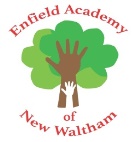 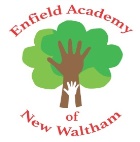 Kestrel Class Y4/5Medium Term Plan – English and Writing – Autumn OneEnfield Academy of New Waltham
Kestrel Class Y4/5Medium Term Plan – English and Writing – Autumn OneEnfield Academy of New Waltham
Kestrel Class Y4/5Medium Term Plan – English and Writing – Autumn OneKestrel’s Approach to Reading 
In reading, every other week, we focus on a different extract from a classic text. For 30 minutes every morning, we work to fully engage with each text by applying each strand of our VIPERS approach (Vocabulary, Inference, Prediction, Explain, Retrieve, Summarise) whilst meeting all other areas of the Y4/5 reading curriculum (please ask Miss Blastland for more information). This enables us to have a comprehensive understanding of the reading strands and develop the ability to identify the specific skills that we are learning, we even create our own VIPERS questions for Miss Blastland to answer!
Kestrel’s Approach to Reading 
In reading, every other week, we focus on a different extract from a classic text. For 30 minutes every morning, we work to fully engage with each text by applying each strand of our VIPERS approach (Vocabulary, Inference, Prediction, Explain, Retrieve, Summarise) whilst meeting all other areas of the Y4/5 reading curriculum (please ask Miss Blastland for more information). This enables us to have a comprehensive understanding of the reading strands and develop the ability to identify the specific skills that we are learning, we even create our own VIPERS questions for Miss Blastland to answer!
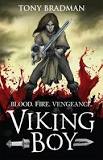 Class Text: 
Viking Boy by Tony Bradman  Week Commencing:SPaG Focus:
Writing Focus:04.09.19Baseline Spelling AssessmentWork with new class textComplete Cold Write09.09.19 & 16.09.19Year 4:Plan their writing by: discussing writing similar to that which they are planning to write in order to understand and learn from its structure, vocabulary and grammarPlan their writing by: discussing and recording ideasDraft and write by: organising paragraphs around a themeDraft and write by: in non-narrative material, using simple organisational devices: e.g. as headings and sub- headingsSelf and peer critiqueChoosing nouns or pronouns appropriately for clarity and cohesion and to avoid repetitionNon-Chronological ReportThe Anglo-Saxon Settlers09.09.19 & 16.09.19Year 5:Identifying the audience for and purpose of the writing, selecting the appropriate form and using other similar writing as models for their ownnoting and developing initial ideas, drawing on reading and research where necessaryDraft and write by: using further organisational and presentational devices to structure text and to guide the reader (e.g. headings, bullet points, underlining)Self and peer critiqueBrackets, dashes or commas to indicate parenthesis. Use of commas to clarify meaning or avoid ambiguityNon-Chronological ReportThe Anglo-Saxon Settlers23.09.19 & 30.09.19Year 4:Plan their writing by: discussing writing similar to that which they are planning to write in order to understand and learn from its structure, vocabulary and grammarPlan their writing by: discussing and recording ideasDraft and write by: in non-narrative material, using simple organisational devices: e.g. as headings and sub- headingsSelf and peer critiqueDevelop their understanding of the concepts set out in English Appendix 2 by: using conjunctions, adverbs and prepositions to express time and cause. KPI uses fronted adverbialsInstruction WritingHow to be a Good Slave (ch.7)23.09.19 & 30.09.19Year 5:Identifying the audience for and purpose of the writing, selecting the appropriate form and using other similar writing as models for their ownNoting and developing initial ideas, drawing on reading and research where necessaryDraft and write by: using further organisational and presentational devices to structure text and to guide the reader (e.g. headings, bullet points, underlining)Self and peer critiqueDraft and write by: using a wide range of devices to build cohesion within and across paragraphs. KPI gives examples: then, after that, this firstlyDevices to build cohesion, including adverbials of time, place and numberInstruction WritingHow to be a Good Slave (ch.7)07.10.19 & 14.10.19Year 4:Plan their writing by: discussing writing similar to that which they are planning to write in order to understand and learn from its structure, vocabulary and grammarPlan their writing by: discussing and recording ideasSelf and peer critiqueUse of apostrophes to mark plural possessionUse the correct form of 'a' or 'an'Choosing nouns or pronouns appropriately for clarity and cohesion and to avoid repetitionDraft and write by: in narratives, creating settings, characters and plotCharacter DescriptionBased on chosen character from ‘Viking Boy’ 07.10.19 & 14.10.19Year 5:Identifying the audience for and purpose of the writing, selecting the appropriate form and using other similar writing as models for their ownNoting and developing initial ideas, drawing on reading and research where necessarySelf and peer critiqueUse a thesaurusPlan their writing by: In writing narratives, considering how authors have developed characters and settings in what pupils have read, listened to or seen performedDraft and write by: in narratives, describing settings, characters and atmosphere Develop their understanding of the concepts set out in English Appendix 2 by: using relative clauses beginning with who, which, where, when, whose, that or with an implied (i.e. omitted) relative pronounCharacter DescriptionBased on chosen character from ‘Viking Boy’ 